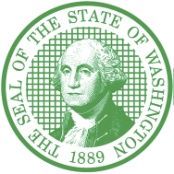 STATE OF WASHINGTONDEPARTMENT OF LICENSINGPO Box   Olympia, Washington 98507-詐騙警告匯款前請先撥打電話確認*房地產買賣雙方皆成為匯款詐騙集團的目標。許多受害者蒙受數千美元的損失。別成為下一位受害者！兩個簡單步驟就能保護自己電子郵件駭客會假扮仲介或託管公司負責人員，並指引消費者將資金匯至由駭客掌控的銀行帳戶。他們會傳送一些謊稱事態危急的訊息，並可能宣稱仲介或託管公司負責人員目前無法接聽電話，讓您不得不立即匯款。當資金匯給駭客後，通常就再也沒有機會追回了。 在還沒撥打已確認過的正確號碼，與您已實際交談過且確認真正是託管公司負責人員或其他協助您的有執照專業人士聯絡前，絕對不要匯款。*匯款的確是常見的付款方式，但並不見得適用於所有人。若您對電匯方式感到不安，仍有其他買賣房地產交付資金的方式可選用，不過使用替代方案時，實際交付作業時間可能會長達數週。請提早在交易進行之前，詢問您的託管公司負責人員有關其他替代方案的細節，這樣您就有足夠時間可事先安排可行方式。Skip a trip – go online www.dol.wa.govWe are committed to providing equal access to our services.For information visit dol.wa.gov/access.  (TDD/TTY call 711)在進行交易前，先取得託管公司負責人員或是該筆匯款其他預定受款人的電話。在匯出資金之前，先撥打已確認無誤的電話號碼，直接與您託管公司負責人員，或是其他已知的受款人聯絡，確認該款項的匯款指示。